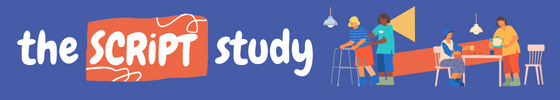 SCRiPT - Research in Practice Team (RiPT) Lead Application FormPlease type in your answers using a size 10 fontPART I: SUMMARY INFORMATIONA. APPLICANT INFORMATIONPART II: STATEMENT OF PROFESSIONAL OBJECTIVESB. SUPPORTING APPLICATION DOCUMENTATION Please give the name and contact details of an individual able to provide a professional reference for you. This could be a colleague in your service, or former colleague in a previous service/job. Professional RefereePART III: This section is to be completed by the Line ManagerPlease tick as appropriate:  I have read and approved the application for the RiPT Lead role.  (    ) Yes              (     ) NoDate: _________________Signature: __________________________________________________________Please note a separate brief form ‘Line Manager Endorsement Form’ needs to be completed and sent to the SCRiPT team by November 26th, 5pm, to:script@herts.ac.ukName:Name:Name:Name:Present Position:Present Position:Present Position:Present Position:Salary band/grade:Salary band/grade:Salary band/grade:Salary band/grade:Department:Department:Department:Department:Local Authority: Local Authority: Local Authority: Local Authority: Work address:Work address:Work address:Work address:Telephone (daytime):Telephone (daytime):Telephone (daytime):Telephone (daytime):Mobile:Mobile:Mobile:Mobile:E-mail:E-mail:E-mail:E-mail:Qualification/Course (academic and/or other professional training):Class of degree obtained (as appropriate)College/University/Other awarding body:DateA. Please provide a brief statement describing why you are applying for the Research in Practice Team (RiPT) Lead and how you think you would use RiPT Lead experience in your future career (Maximum 250 words). B. Please describe your interest in research or implementing evidence to improve the quality of social-care services (Maximum 250 words).C. Please describe any professional accomplishments and/or experience that you feel best demonstrate your qualifications or potential to take advantage of the RiPT Lead role (Maximum 250 words).  D. Please give at least one example of how you have demonstrated effective communication and influencing skills, and how you have demonstrated an ability to lead service change (Maximum 250 words).E. Please outline initial ideas for the research project you would like to undertake, using these headings (max one page):The problem or question you have identified (topic area)Goals of your projectPopulation target, e.g., older people; adults within a certain groupIf you already have a methodology in mind, please describe it. For example, what ways might you go about collecting information (data) needed to answer the problem or question you have identified. Would you like to collect new data to answer your question? Would you be interested in using data already available in your service to answer your question? Would you like to implement a new approach and measure what difference it could make?How do you see your research having impact? For example, will you provide evidence to improve service provision? Do you want to inform policy? Will your findings fill a knowledge gap in a field of study?Name:Position:Institution/Organisation:Work address:Work telephone:CHECKLIST BEFORE SUBMISSION(   )  Have you talked to your manager and secured their support?(   )  Have you completed your application? (   )  Has your manager completed Part III of the application form?(   )  Has your manager completed their endorsement form? They will email the completed form directly to the SCRiPT team (   )  Have you got a copy of your CV?All documents (application form, CV, Line Manager’s endorsement form) have to be sent to the SCRiPT email by November 26th, 5pm.  